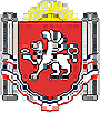 РЕСПУБЛИКА КРЫМРАЗДОЛЬНЕНСКИЙ РАЙОНБОТАНИЧЕСКИЙ СЕЛЬСКИЙ СОВЕТОчередное 3- е заседание  II созываРЕШЕНИЕ01ноября 2019 г.                              с.Ботаническое                                    № 19О проекте решения  «Об установлении земельного налога на территории  муниципального образования Ботаническое сельское поселение Раздольненского района Республики Крым на 2020 год»              В соответствии со статьей 14 Федерального закона от 6 октября 2003 года № 131-ФЗ «Об общих принципах организации местного самоуправления в Российской Федерации», с главой 32  Налогового Кодекса Российской Федерации, распоряжением Совета министров Республики Крым от 14.10.2019 №1253-р «Об утверждении определения кадастровой стоимости объектов недвижимости – зданий, помещений, расположенных на территории Республики Крым», Уставом муниципального образования Ботаническое сельское поселения, Ботанический сельский совет РЕШИЛ:1. Одобрить проект решения  «Об установлении земельного налога на территории  муниципального образования Ботаническое сельское поселение Раздольненского района Республики Крым на 2020 год». 2. Направить проект  решения  «Об установлении земельного налога на территории  муниципального образования Ботаническое сельское поселение Раздольненского района Республики Крым на 2020 год» на согласование в прокуратуру Раздольненского района.3. Рассмотреть проект решения «Об установлении земельного налога на территории  муниципального образования Ботаническое сельское поселение Раздольненского района Республики Крым на 2020 год» после получения заключения  прокуратуры  Раздольненского района  на предмет  соответствия действующему законодательству.4.Обнародовать проект решения на информационных стендах и  официальном сайте администрации Ботанического сельского поселения (http://admbotanika.ru).5. Контроль за исполнение настоящего решения возложить на комиссию по бюджету, налогам, муниципальной собственности, земельным и имущественным отношениям, социально-экономическому развитию, законности, правопорядку, служебной этике.Председатель Ботаническогосельского совета – глава администрации Ботанического сельского поселения                                     М.А. Власевская                                                           	ПРОЕКТ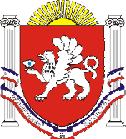 РЕСПУБЛИКА    КРЫМРАЗДОЛЬНЕНСКИЙ РАЙОНБОТАНИЧЕСКИЙ СЕЛЬСКИЙ СОВЕТ-е заседание 2 созываРЕШЕНИЕ00.00 2019 года                             с. Ботаническое                                      № 00 «Об установлении земельного налога на территории  муниципального образования Ботаническое сельское поселение Раздольненского района Республики Крым на 2020 год»              В соответствии с главой 31 Налогового Кодекса Российской Федерации, Федеральным законом от 06.10.2003 № 131-ФЗ «Об общих принципах организации местного самоуправления в Российской Федерации», Федеральным Законом от 29.09.2019 № 325-ФЗ « О внесении изменений в части первую и вторую Налогового Кодекса Российской Федерации»,Законом Республики Крым от 21.08.2014 № 54-ЗРК «Об основах местного самоуправления в Республике Крым», руководствуясь распоряжением Совета министров Республики Крым «О внесении изменений в распоряжение Совета министров Республики Крым от 29 ноября 2016 года № 1498-р и применении результатов кадастровой оценки земельных участков, расположенных на территории Республики Крым» от 04 июля 2018 года  № 755-р, Уставом муниципального образования  Ботаническое сельское поселение Раздольненского района Республики Крым, Ботанический сельский совет,   РЕШИЛ:1. Установить и ввести в действие на территории Ботанического сельского поселения Раздольненского района Республики Крым земельный налог обязательный к уплате в соответствии с Порядком   уплаты  земельного налога на территории муниципального образования Ботаническое сельское поселение Раздольненского района Республики Крым на 2020 год согласно приложению.2. Обнародовать настоящее решение путем размещения на информационном стенде Ботанического  сельского совета, расположенном по адресу: с. Ботаническое, ул. Победы, 1А и на официальном сайте Администрации Ботанического сельского  поселения  в сети интернет (https://admbotanika.ru).3. Настоящее решение вступает в силу с 1 января 2020 года, но не ранее, чем по истечении одного месяца со дня его официального опубликования.4. Контроль за исполнением настоящего решения возложить на постоянную комиссию Ботанического сельского совета по бюджету, налогам, муниципальной собственности, земельным и имущественным отношениям, социально-экономическому развитию, законности, правопорядку, служебной этике.Председатель Ботаническогосельского совета – глава администрацииБотанического сельского поселения 				         М.А. Власевская   									Приложение 				к решению Ботанического 				сельского совета 2 созыва                                                                          		от 00.00.2019 года № 00Порядок уплаты земельного налога на территории муниципальногообразования Ботаническое сельское поселение Раздольненского района Республики Крым на 2020 годСтатья 1. Общие положения    1.1. Настоящим решением в соответствии с Налоговым кодексом Российской Федерации устанавливается и вводится в действие на территории муниципального образования Ботаническое сельское поселение земельный налог (далее налог), обязательный к уплате на территории муниципального образования Ботаническое сельское поселение, определяются налоговые ставки, порядок  уплаты налога организациями, налоговые льготы, а также основания для их использования налогоплательщиками.1.2. Иные положения, относящиеся к земельному налогу, определяются главой 31 Налогового кодекса Российской Федерации.Статья 2. Налоговый период. Отчетный период1. Налоговым период признается календарный год.2. Отчетными периодами для налогоплательщиков, являющихся организациями, признаются первый квартал, второй квартал, третий квартал календарного года.Статья 3. Налоговые ставкиУстановить ставки земельного налога в следующих размерах:Статья 4. Порядок и сроки уплаты налога и авансовых платежей    1.Налог и авансовые платежи по налогу подлежат  уплате в бюджет по месту нахождения земельного участка в порядке и сроки установленные настоящим решением.Статья 5. Налоговые льготы по уплате налога1.Освобождаются от налогообложения субъекты, перечисленные в статье 395 Налогового Кодекса Российской Федерации.2. В соответствии с п.2 ст.387 Налогового Кодекса Российской Федерации установить налоговые льготы – освободить от налогообложения в размере 100% от суммы земельного налога следующие категории налогоплательщиков: органы местного самоуправления, учреждения и организации финансируемые из бюджета муниципального образования Ботаническое сельское поселение и муниципального образования Раздольненский район Республики Крым.3.Налоговые льготы, установленные настоящей статьей, не распространяются на земельные участки (части, доли земельных участков), сдаваемые в аренду.4.Уменьшение налоговой базы в соответствии с пунктом 2 производится в отношении одного земельного участка по выбору налогоплательщика.5.Уменьшение налоговой базы на не облагаемую налогом сумму установленную пунктом 5 статьи 391 Налогового кодекса Российской Федерации, производится на основании документов, подтверждающих право на уменьшение налоговой базы, предоставляемых налогоплательщиком в налоговый орган.6.Налоговые льготы по налогу предоставляются налогоплательщикам по основаниям, установленным настоящим решением, и применяются при условии предоставления в налоговые органы документов, подтверждающих право на льготу.Граждане, имеющие право на льготу, предоставляют в налоговый орган заявление о предоставлении льготы и документы, подтверждающие право на льготу.7.Налогоплательщики, являющиеся организациями и имеющие право на льготы, предоставляют необходимые документы в налоговые органы одновременно с подачей декларации.8. Налогоплательщики, являющиеся физическими лицами и имеющие право на льготы, самостоятельно предоставляют необходимые документы в налоговые органы  по месту расположения земельного участка в срок до 31 декабря  года, следующего за истекшим налоговым периодом.9. Основаниями для предоставления льготы являются:1) копия удостоверения или иного документа, подтверждающего принадлежность к льготной  категории граждан,  выданные уполномоченным органом;2) копия паспорта;3) копия документа удостоверяющего право собственности на  земельный участок.Статья 6. Заключительные положения1.Настоящее решение вступает в силу с 01.01.2020 г., но не ранее чем по истечении одного месяца со дня его официального опубликования.2.Обнародовать настоящее решение путем размещения на информационном стенде Ботанического  сельского совета, расположенном по адресу: с. Ботаническое, ул. Победы, 1А  и на официальном сайте Администрации Ботанического сельского  поселения  в сети Интернет https://admbotanika.ru.№ п/п Категория земельВид разрешенного использования Код разрешенного использования  земельного участкаСтавка земельного налога, % от кадастровой стоимости земли1Земли населённых пунктовЖилая застройка2.01Земли населённых пунктовДля  индивидуального жилищного строительства, за исключением земельных участков, приобретенных (предоставленных) для индивидуального жилищного строительства, используемых в предпринимательской деятельности2.10,21Земли населённых пунктовМногоэтажная жилая застройка 2.60,21Земли населённых пунктовдля  ведения личного подсобного хозяйства2.20,21Земли населённых пунктов1Земли населённых пунктовОбъекты гаражного назначения 2.7.10,21Земли населённых пунктовМагазины4.41,51Земли населённых пунктовКоммунальное обслуживание 3.10,21Земли населённых пунктовЗдравоохранение3.40,0011Земли населённых пунктовОбразование и просвещение3.50,0011Земли населённых пунктовКультурное развитие3.60,0011Земли населённых пунктовОбщественное управление3.81,51Земли населённых пунктовРелигиозное использование3.70,31Земли населённых пунктовОбщественное питание4.61,51Земли населённых пунктовОбъекты торговли  (торговые центры, торгово- развлекательные центры (комплексы)4.20,32Земли сельскохозяйственного назначенияСельскохозяйственное использование 1.02Земли сельскохозяйственного назначенияВыращивание зерновых и иных сельскохозяйственных культур1.20,12Земли сельскохозяйственного назначенияВедение личного подсобного хозяйства на полевых участках1.160,12Земли сельскохозяйственного назначенияХранение и переработка сельскохозяйственной продукции1.150,12Земли сельскохозяйственного назначенияЖивотноводство1.70,12Земли сельскохозяйственного назначенияПтицеводство1.100,12Земли сельскохозяйственного назначенияПчеловодство1.120,12Земли сельскохозяйственного назначенияРыбоводство1.130,12Земли сельскохозяйственного назначенияВедение дачного хозяйства13.30,12Земли сельскохозяйственного назначенияВедение садоводства13.20,13Земли промышленности, энергетики, транспорта, связи, радиовещания, телевидения, информатики, земли для обеспечения космической деятельности, , земли обороны, безопасности и земли иного специального назначенияЗемельные участки (территории) общего пользования12.03Земли промышленности, энергетики, транспорта, связи, радиовещания, телевидения, информатики, земли для обеспечения космической деятельности, , земли обороны, безопасности и земли иного специального назначенияРитуальная деятельность12.10,013Земли промышленности, энергетики, транспорта, связи, радиовещания, телевидения, информатики, земли для обеспечения космической деятельности, , земли обороны, безопасности и земли иного специального назначенияСпециальная деятельность12.20,43Земли промышленности, энергетики, транспорта, связи, радиовещания, телевидения, информатики, земли для обеспечения космической деятельности, , земли обороны, безопасности и земли иного специального назначенияОбеспечение обороны и безопасности8.00,0013Земли промышленности, энергетики, транспорта, связи, радиовещания, телевидения, информатики, земли для обеспечения космической деятельности, , земли обороны, безопасности и земли иного специального назначенияОбеспечение внутреннего правопорядка8.30,0013Земли промышленности, энергетики, транспорта, связи, радиовещания, телевидения, информатики, земли для обеспечения космической деятельности, , земли обороны, безопасности и земли иного специального назначенияПроизводственная деятельность6.03Земли промышленности, энергетики, транспорта, связи, радиовещания, телевидения, информатики, земли для обеспечения космической деятельности, , земли обороны, безопасности и земли иного специального назначенияНедропользование6.11,53Земли промышленности, энергетики, транспорта, связи, радиовещания, телевидения, информатики, земли для обеспечения космической деятельности, , земли обороны, безопасности и земли иного специального назначенияЭнергетика6.71,53Земли промышленности, энергетики, транспорта, связи, радиовещания, телевидения, информатики, земли для обеспечения космической деятельности, , земли обороны, безопасности и земли иного специального назначенияСвязь6.81,53Земли промышленности, энергетики, транспорта, связи, радиовещания, телевидения, информатики, земли для обеспечения космической деятельности, , земли обороны, безопасности и земли иного специального назначенияСклады6.91,53Земли промышленности, энергетики, транспорта, связи, радиовещания, телевидения, информатики, земли для обеспечения космической деятельности, , земли обороны, безопасности и земли иного специального назначенияТранспорт7.01.53Земли промышленности, энергетики, транспорта, связи, радиовещания, телевидения, информатики, земли для обеспечения космической деятельности, , земли обороны, безопасности и земли иного специального назначенияАвтомобильный транспорт7.11.53Земли промышленности, энергетики, транспорта, связи, радиовещания, телевидения, информатики, земли для обеспечения космической деятельности, , земли обороны, безопасности и земли иного специального назначенияТрубопроводный транспорт7.51.54ПрочиеЖилая застройка2.11.5